　　　　　　　　　　　　　　　　　　　　　　　　　　　　（作成日）　　　　年　　月　　日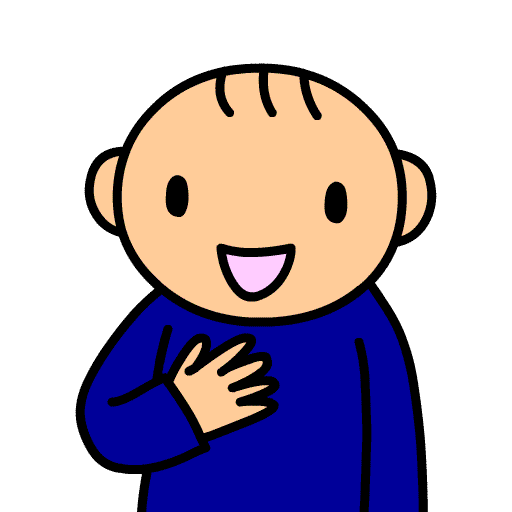 個別の教育支援計画・指導計画　簡易版　２クラス氏　名外部連携支援会議検査必要とされる支援・配慮評　価（最近の様子）１－２○○　△△あり・なし（　病院）両眼0.1黒板がよく見えるよう,前から３番目以内の席、窓際はまぶしいので避ける。目をしかめることが減っている。外では帽子のかぶり方を工夫している。２－１◇◇　○○あり・なし（　　　）WISC黒板回りはすっきりし,授業の予定を示す板を本人の前に置く。好きな教科では（社会等）離席がみられなくなった。班分けに工夫が必要。あり・なし（　　　）あり・なし（　　　）あり・なし（　　　）あり・なし（　　　）あり・なし（　　　）